 “Salimos con Jesús y compartimos con alegría la buena noticia”¡¡BIENVENIDOS AL JARDÍN!!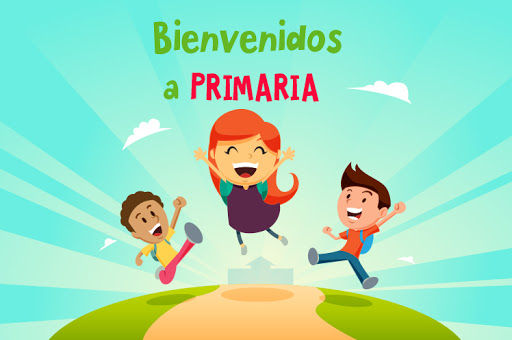 Con inmensa alegría los recibimos y nos encontraremos en nuestro querido Jardín. Seguramente este nuevo comienzo, también traerá consigo grandes dudas sobre cómo lo iremos transitando, en el actual contexto de Pandemia.Los invitamos a caminar juntos, con Fe y Esperanza, de la mano de Jesús y nuestra querida Virgen del Huerto.Este escrito, intentará dar respuesta a aquellas dudas que puedan aparecer con mayor frecuencia. Les aconsejamos que una vez que lo hayan leído, puedan dejarlo a mano, para poder consultarlo a lo largo del año. Durante este Trimestre, los niños asistirán al Jardín en grupos Burbuja.¿Qué es un grupo burbuja?Un grupo de hasta 15 alumnos, con un docente a cargo. Dentro de este grupo, los niños podrán interactuar entre sí, manteniendo la distancia de 1,5 -2 m entre ellos, pero no podrán hacerlo con el resto de los grupos burbuja.Cada sala se dividirá en dos burbujas:Salas A: Burbuja Roja y Burbuja AzulSalas B: Burbuja Amarilla y Burbuja VioletaLa sala de 3, estará conformada por una sola burbuja, ROJA, que realizará su trayectoria de manera presencial, asistiendo a la Institución de manera permanente, debido a la cantidad de niños que la integran.●         Comienzo de actividades:Martes 2 de marzo: Ingresa el primer grupo. El horario será de 15:00 a 17:00 hs. Miércoles 3 de marzo: Ingresa el segundo grupo, el horario será de 15:00a 17:00 hs (el grupo que asistió el día martes no asiste). Esto sólo será así la primera semana para hacer un ingreso paulatino. A partir del día jueves asisten todos los niños. Jueves 4 de marzo: Asiste la burbuja completa, el horario será de 13:50 a 16:00.Viernes 5 de marzo: Igual al día jueves, asiste la burbuja completa, el horario será de 13:50 a 16:00.Semana del 8 al 12 de marzo: Asiste la burbuja completa, el horario será de 13:50 a 16:00.A partir del 15 de marzo: Asiste la burbuja completa en el horario habitual de 13:50 a 17:00 hs.Cronograma de los días 2 y 3 de marzo:INGRESOS Y SALIDAS: Sala de 3: Por República de Líbano. (Transporte por el portón de Gianelli)El primer día de clases los alumnos deberán asistir con uniforme de verano sin delantal y con todos los elementos solicitados:En sala de 3 el uso de barbijo es opcional y podrán utilizarlo a lo largo de la jornada, excepto para comer y beber. A los que prefieran usarlo, se les pedirá que le agreguen una correa como las que se usan para los anteojos (Cinta).Mochila con: alcohol en gel, merienda en un taper y botella con piquito, toalla con cinta para colgar del cuello, y protector (todos los elementos con nombre y apellido). No deben llevar mantel, servilleta ni plato.Un cuaderno rivadavia forrado de color rojo y con naylon, dentro del mismo deben ir los datos personales de los niños en la primera hoja: nombre completo, fecha de nacimiento, DNI, domicilio y 4 fotos carnet. El cuaderno debe ser enviado dentro de un folio para poder ser desinfectado. La mochila debe ser revisada e higienizada a diario. El protector y la toalla también volverán al hogar diariamente, para ser higienizados.ORIENTACIONES GENERALES:   ●    HORARIO habitual:  de lunes a viernes de 13:50 a 17:00 hs. Les rogamos ser puntuales, respetar el distanciamiento social y evitar reuniones sociales en esos momentos.A cada sala se le asignará una calle de ingreso y egreso permanente (especificado anteriormente). Se les tomará la temperatura y se les colocará alcohol en gel en la puerta. Las familias sólo podrán ingresar a la Institución con cita previa por parte de la docente o del directivo.  (No se atenderá consultas informales en los horarios de entrada y salida).MERIENDA: Los alimentos deberán traerse del hogar ya que los niños no saldrán del jardín para comprar en el kiosco. Los/las niños/niñas usarán una botella con piquito, deberán asegurarse de que puedan manipularla con independencia y sea segura para que no pierda en la mochila. Se promoverá una alimentación saludable, por lo tanto, no se permitirán frituras, golosinas, jugos y gaseosas, como tampoco todo aquello que requiera refrigeración, como lácteos o gelatinas.  Es importante recordar que la docente no puede manipular las meriendas, por lo que deben estar preparadas para que /los/las niños/niñas las manipulen de manera independiente. 		El plan de alimentación saludable se organizará de la siguiente manera: ·   ·  TODAS las prendas que los/las niños/niñas traen al jardín deben tener Nombre y apellido, sobre todo los abrigos. A los mismos se les agregará “orejas” para colgarlos (no optativo). Las mochilas, protectores y toallas deberán tener el nombre y consignas (imagen comprada en mercería para pegar sobre tela), para que los estudiantes puedan identificar rápidamente.Se le colocará a los/las niños/niñas un distintivo con el color de su burbuja, el cual deberán usar diariamente al asistir al jardín. Los días de calor podrán utilizar el uniforme sin el delantal y los días de Educación Física, deberán asistir también, sin el mismo. Se ruega, cuidar la higiene y la prevención de la Pediculosis.Si el/la niño/niña está en tratamiento deberá acomodar los horarios de modo que los medicamentos los tome en casa. Si el niño presenta síntomas no deberá presentarse al Jardín. Podrán reincorporarse, presentando ese mismo día el alta médica.Los días que no puedan realizar ejercicios por alguna razón (exceptuando síntomas de Covid, que no asistirán al Jardín), deberán comunicárselo a la docente con prescripción médica por escrito.Durante el invierno, tengan en cuenta que los abrigos de los/las niños/niñas deberán ser cómodos, para estar en la sala, y poder quitárselos fácilmente. Se ruega, no enviar paraguas ni pilotos.Evite enviar juguetes o elementos valiosos.Los/las niños/niñas que utilicen calzado corrector, pueden traer zapatos, tratando de asistir con zapatillas el día que realizan educación física.Al jardín será enviada la ficha médica original completa. Se sugiere que realicen copias de la misma por si necesitan para una actividad extra escolar.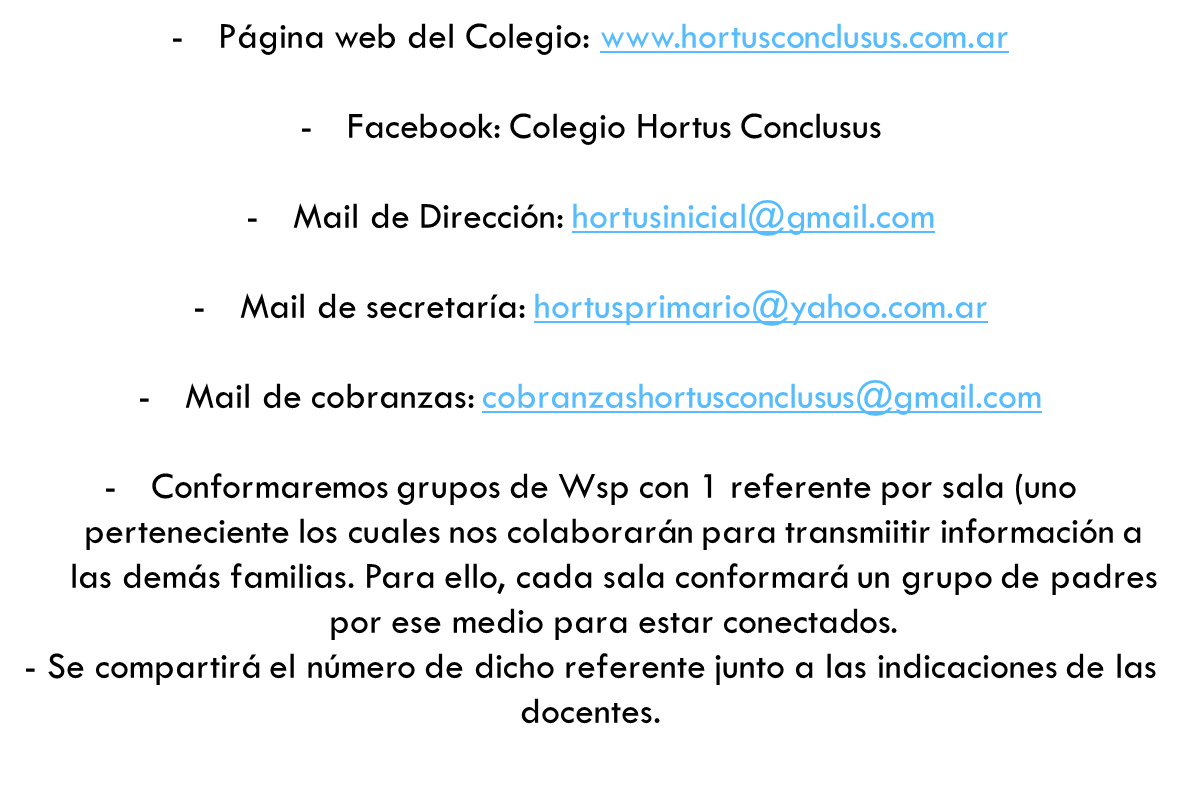 LINK DE VIDEO COMPARTIDO EN REUNIÓN: https://www.youtube.com/watch?v=cUuKDRzs3F4  TODAS LAS DUDAS QUE NO ESTÉN CONTEMPLADAS AQUÍ, LAS ACLARAREMOS CON MUCHO GUSTO PERSONALMENTE COORDINANDO UNA ENTREVISTA CON CITA PREVIA.MARTES 2 DE MARZOMIÉRCOLES 3 DE MARZOCAVALLO AMBARFAERHER MARTÍNDELPRATO FABRICCIOMARTINEZ LORENZOBRAIDA COÑA MICHAELPERRACHIONE CATALINAFIGUEROA JUAN CRUZALVAREZ CONSTANZABARDUS FERMÍNCASTRO LORENZOLEDESMA SANTINOLUNESFRUTAS- Cortada, pelada, etc. (Como la consuman los niños). MARTESPANADERÍA (Chalitas, maicenitas, galletas caseras, criollos, facturas, pan negro, etc.)MIÉRCOLESCEREALES O FRUTASJUEVESCASERITO: Sandwich, pan con dulce de batata u otros, bizcochuelo, galletas con queso, galletas caseras, etc.VIERNESLIBRE